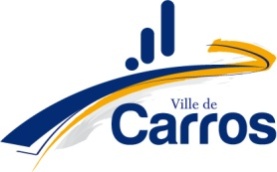 ASSOCIATION SPORTIVESFORMULAIRE DE DEMANDE D’ALIMENTATIONELECTRIQUEet FOURNITURE ENERGIE / EAUToute demande doit être adressée au moins 1 mois avant le début de la manifestation :DEMANDEURRaison sociale : 	N° SIRET :		Code APE : 	Nom et Prénom du Président ou de son représentant  : 	Téléphone : 		Adresse mail : 	Référent technique : 	Tél portable :……………………………………………………..Nom de la manifestation : …………………………………………………..……………………………Date : ……/………/……… ; heures  de : …….      A     …….			Lieu : Plan à joindre en annexe en cas de demandes multiplesLIMITES DE PRESTATIONSLe demandeur devra s’adapter à la puissance disponible.  Si le lieu choisi de la manifestation n’a pas d’installation électrique ou que la puissance est insuffisante, le demandeur devra prévoir son alimentation électrique en louant un groupe électrogène (prévoir coûts de location + transport et fluides).ELECTRICITE ET SECURITE INCENDIESources d’alimentation électriqueInstallation fixe		Groupe électrogène		Branchement provisoire	Besoin d’alimentation électrique	 oui    nonNombre exact de prises mono16 A : Nombre exact de prises tri 32 A (3P + T) : Nombre exact de prises tétra 32 A (3P + N + T) :  Nombres exact d’adaptateurs : Equipements dont l’alimentation est demandée  oui    non	Réfrigérateur	CongélateurFriteuse électriqueEquipements de sonorisation ou de lumière	Autres NB : toute demande devra être accompagnée des plaques signalétiques des matériels (photo à joindre) Besoin d’extincteurs 			 oui    non		si oui, préciser le type : EAU ET NETTOYAGEBesoin de point d’eau 		  oui    non		Nombre, débit, évacuation prévue : ……………………………………………………..Nettoyage 				 oui    non	Fréquence, surface, horaires : ………………………………………………………RESPONSABILITESEn cas de non respect par le demandeur des consignes visant à assurer la sécurité des biens et des personnes, la Ville se décharge de toute responsabilité.
En cas de survenue de sinistre, la responsabilité du demandeur pourra être mise en jeu et la Ville pourra demander le remboursement des frais liés à la réparation des dégâts matériels occasionnés.CONSEIL ET ASSISTANCEAvant la manifestation, afin de faciliter la préparation et l’organisation de celle-ci, les services techniques pourront répondre à toute question technique du demandeur dans les délais de traitement de la demande. Demande de conseil technique  oui    nonPendant la manifestation, en cas de difficulté technique imprévue et sérieuse, contacter l’astreinte technique (06 80 93 97 36).AUTRE DEMANDE Pour toute autre demande, merci de contacter le service Vie associative : i.couture@ville-carros.frSuivi  techniquedépôt des dossiersServices techniquesj.silva@ville-carros.fr  et 06 14 41 01 39Direction des sportsm.devesa@ville-carros.fr et 04 93 29 06 34PrestationA la charge des Services techniquesA la charge de l’organisateurBranchement électriqueMise à disposition du coffret de branchement (fixe ou mobile)Pas d’interventionGroupe électrogène extérieurPas d’interventionRéservation, frais de  location, livraison, transport, carburantEau potableMise à disposition du robinet de puisageFrais de distribution selon comptageWC chimiquePas d’interventionRéservation, frais de  location, livraison, transport, vidangePropreté (nettoyage voirie)Métropole NCAPas d’interventionDéchets (collecte)Métropole NCAPas d’interventionCoffrets mobiles disponibles pouvant être mis à disposition par la Ville (à titre d’information) Coffret 6 prises mono 16 ACoffret 4 prises mono 16 A + 1 prise tétra 32 ACoffret 4 prises mono 16 A + 2 prises tétra 32 A